ANEXO I - SOLICITUDSubvenciones 2023 con destino a actuaciones de adaptación de viviendas de personas usuarias de centros de día. Convenio de colaboración entre la Comunidad de Madrid y el Ayuntamiento de San Sebastián de los Reyes para la ejecución de proyectos con cargo a los Fondos Europeos procedentes del Plan de Recuperación, Transformación y Resiliencia- Financiado por la Unión Europea – Next GenerationEU.Datos de la persona solicitanteNombre              y               apellidos…………....………………………………………………………………………….……………………….....NIF/NIE…………………...............Dirección      (a       efectos      de      notificaciones)………..……………………………………………………...……………………………………………………………………C.Postal……………………………Municipio…….……………………………………………………………..…Provincia………………………………….…………Teléfonos……………………/……………………………Correo   Electrónico……………………………………………………………………………….…………...Datos de la persona representanteNombre         y          apellidos          .......…………………………………………………………………………………………….....................NIF/NIE...….….………..……………Dirección       (a       efectos       de       notificaciones)….....………………...………….……………………………………………………………………..….………………………C.Postal………………………………Municipio……………..……………………………………………………………Provincia.....................................................Teléfonos……………….……………………/…………..…………………………..Correo     Electrónico...…………..…………………………………………………..Relación con el solicitante: ………………………………………………………………………… Representante legal: SI	NO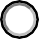 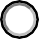 Enviar notificación a:SolicitanteRepresentanteOtros datos del/la solicitante	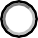 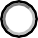 ¿Tiene reconocida grado de discapacidad?   SI	NO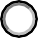 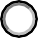 Si la respuesta es afirmativa, indique tipo y grado:	Física ………….. %	Intelectual …………. % Física-Intelectual	%¿Tiene reconocido grado de dependencia?   SI	NO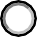 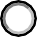 Vive solo/aConvive con la/s persona/s que se indica/n a continuaciónDatos de la vivienda sobre la que se presenta la solicitud de subvenciónDomicilio….....………………...………….…………………………………………………………………….. Nº ………… Bloque ………… Escalera ……………Piso ………… Letra ……..….. Localidad …………..…………..…………………………………………………………… C.P. ...................................................Tipo de vivienda: Vivienda unifamiliar	Vivienda plurifamiliar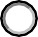 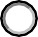 Régimen de titularidad de la vivienda (respecto al solicitante):Propiedad Alquiler Usufructo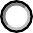 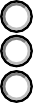 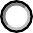 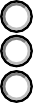 Otros.    Especificar:    …………………………………………………………………………………………………………………………………………….Ayuntamiento de San Sebastián de los Reyes, Plaza de la Constitución nº 1 28701 Tlfno. 91 6597100 -  www.ssreyes.org              Página 1 de 3Tipología de la actuación	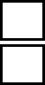 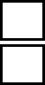 Eficiencia energética Adaptación de cuarto de baño Adaptación cocinaAdecuación de puertas / pasillos / suelosSustitución / instalación / adaptación pasamanos, salva escaleras, rampas, barreras, otros (indicar tipo actuación) ………………..………………………………….Coste estimado y cuantía solicitada. Otras subvenciones	Base imponible:……..……………………….. IVA: ..………… % Total: …….…………….………… Importe de la subvención solicitada:………………………¿El destinatario ha solicitado otras subvenciones para la misma actuación? SI	NODocumentos aportados (marcar con X)	 Ayuntamiento de San Sebastián de los Reyes, Plaza de la Constitución nº 1 28701 Tlfno. 91 6597100 -  www.ssreyes.org                  Página 2 de 3El Ayuntamiento de San Sebastián de los Reyes, podrá consultar, por medios electrónicos, los datos de los siguientes documentos,    excepto que expresamente se desautorice la consulta (art. 28.2 de la Ley 39/2015, de 1 de octubre de Procedimiento Administrativo Común de las Administraciones Públicas).Declaro haber sido informado que estas ayudas son con cargo a los Fondos Europeos procedentes del Plan de Recuperación, Transformación y Resiliencia- Financiado por la Unión Europea – Next GenerationEUEl/la  solicitante se compromete a conceder los derechos y los accesos necesarios que garanticen a la Comisión, OLAF, el Tribunal de Cuentas Europeo, la Fiscalía Europea, y las autoridades nacionales competentes el ejercicio de las competencias que les confiere el Artículo 129.1 del Reglamento Financiero (UE, Euratom 2018/1046, del Parlamento Europeo y del Consejo de 18 de julio de 2018).Don/Doña……………………………………………………..…….., con NIF/NIE ………………………En San Sebastián de los Reyes, a ……….. de	de 2023Fdo.  ………………………………….EXCMO. SR. ALCALDE DEL AYUNTAMIENTO DE SAN SEBASTIÁN DE LOS REYESAyuntamiento de San Sebastián de los Reyes, Plaza de la Constitución nº 1 28701 Tlfno. 91 6597100 -  www.ssreyes.org                  Página 3 de 3NOMBREAPELLIDOSNIF/NIERELACIÓNDescripción y nombre de los programas de ayudaOrganismo competenteImporte ayuda solicitada o concedidaNIF/NIE del solicitanteEmpadronamiento colectivo con fecha de antigüedad (si no se autoriza la consulta)Declaración de guardador de hecho (Anexo VII) cuando la solicitud se firme por representanteEn el caso de personas con discapacidad, dictamen del Grado de Discapacidad (si no se autoriza la consulta)En caso de persona dependiente, resolución y PIA (si no se autoriza la consulta)Copia del contrato o recibo que justifique la contratación del servicio de Centro de DíaCertificado de titularidad de la cuenta bancaria donde se percibirá́ la ayudaCertificado de estar al corriente de sus obligaciones con la Agencia Tributaria (si no se autoriza la consulta)Certificado de estar al corriente de sus obligaciones con la Seguridad Social (si no se autoriza la consulta)Certificado o Nota simple del Registro de la Propiedad o Documentación acreditativa del hecho, acto o negocio jurídico (contratocompraventa, contrato de arrendamiento, escrituras, etc.)En caso de no ser propietario de la vivienda. Declaración responsable suscrita por el solicitante o representante donde se indiquela plena disponibilidad de la realización de actuaciones (Anexo VIII)Proyecto de la actuación a realizar si fuera necesario firmado por técnico facultativo competenteDeclaración de cesión y tratamiento de datos PRTR (Anexo II)Declaración responsable, sobre el cumplimiento del principio de no causar un perjuicio significativo a alguno de los objetivosmedioambientales (DNSH) y contribución a la circularidad. (Anexo III)Declaración de conflicto de intereses (DACI) (Anexo IV)Declaración responsable sobre compromiso en relación con la ejecución con las actuaciones PRTR y prevención de fraude (AnexoV)Otros   documentos:   ……………………………………………………………………………………………………………………………….NO autorizo la consultaNO autorizo la consultaNO autorizo la consultaEmpadronamiento colectivoEmpadronamiento colectivoCertificado del Grado de DiscapacidadResolución de reconocimiento de Grado de Dependencia y PIACertificado de estar al corriente en el pago de obligaciones con la Agencia TributariaCertificado de estar al corriente en el pago de obligaciones con la Seguridad SocialCertificado de estar al corriente en el pago de obligaciones con la Seguridad SocialDECLARACIÓN RESPONSABLEEl abajo firmante, con la firma de esta solicitud, declara que no concurre en ninguna circunstancia establecidas en el Art. 13 de la Ley 38/2003 de 17 de noviembre, Ley General de Subvenciones.